Первенство Кемеровской области по шахматам среди команд детских домов и православных школг. Кемерово							Финал						01.06.2015 г.Главный судья:				А. А. Шааб№ п/пКомандаСостав11223344455566ОчкиОчкиМестоМесто1Детский дом №1, г. КемеровоСолдатенков А.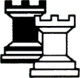 0000002000010365-61Детский дом №1, г. КемеровоМоисеев А.0000002000010365-61Детский дом №1, г. КемеровоИохно А.0000112000112345-61Детский дом №1, г. КемеровоРахматулин И.0000112000011355-62Гимназия №6, г. МеждуреченскТятюшкин Д.141111412,52,514515,5122Гимназия №6, г. МеждуреченскРыжкин Д.140111412,52,514415,5222Гимназия №6, г. МеждуреченскИльин Н.140111402,52,514315,5322Гимназия №6, г. МеждуреченскЖигальцев А.1401114=2,52,5143,515,5323Ильинская воскресная школа, г. ОсинникиЧистяков Н.140311412214417213Ильинская воскресная школа, г. ОсинникиПетушков А.141311412214517113Ильинская воскресная школа, г. ОсинникиГладких Д.141311402214417213Ильинская воскресная школа, г. ОсинникиТитов К.141311402214417214Святого праведного Иоанна Кронштадского, г. БерезовскийРудаков А.120000000011355-64Святого праведного Иоанна Кронштадского, г. БерезовскийБикмулин И.120000000112335-64Святого праведного Иоанна Кронштадского, г. БерезовскийАкимов А.020000000010365-64Святого праведного Иоанна Кронштадского, г. БерезовскийБойко И.020000000010365-65Киселевское благочиние храм иконы Божьей Матери «Скоропослушница»Тарасов Н.1401,50214414315,5335Киселевское благочиние храм иконы Божьей Матери «Скоропослушница»Григорьев Д.1401,50214414315,5335Киселевское благочиние храм иконы Божьей Матери «Скоропослушница»Ушаков Г.1411,51214414515,5135Киселевское благочиние храм иконы Божьей Матери «Скоропослушница»Пасека П.14=1,512144144,515,5136Православная гимназия, г. НовокузнецкПортнов И.13000013300026446Православная гимназия, г. НовокузнецкЛитке А.13000003300016546Православная гимназия, г. НовокузнецкКузнецов Т.03000013300016546Православная гимназия, г. НовокузнецкМарухин Д.1300001330002644